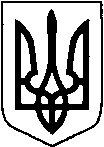 КИЇВСЬКА ОБЛАСТЬТЕТІЇВСЬКА МІСЬКА РАДАVІІІ СКЛИКАННЯ                                              ДВАНАДЦЯТА   СЕСІЯ ПРОЕКТ   Р І Ш Е Н Н Я
02.12.2021 р.                                   №    -12-VIIІ
Про затвердження проекту землеустрою щодо відведення земельної ділянки на території Тетіївської міської ради           Розглянувши заяви фізичних осіб підприємців,   керуючись пунктом 34 частиною 1 статті 26 Закону України «Про місцеве самоврядування в Україні», відповідно до статей 12, 79-1, Перехідних положень Земельного кодексу України, Закону України «Про землеустрій», міською програмою розвитку земельних відносин на 2021-2025 роки, Тетіївська міська рада                                                      в и р і ш и л а :1.Затвердити  розроблений   ПП «Земля» проект   землеустрою  щодо відведення     земельної  ділянки  в межах м. Тетієва :- Тетіївській міській раді на земельну ділянку по вул. Шевченка, б/н площею 0,0058 га під землі житлової та громадської забудови для будівництва та обслуговування будівель торгівлі, кадастровий номер 3224610100:01:150:0037- Тетіївській міській раді на земельну ділянку по вул. Цвіткова, б/н площею 0,0075 га під землі житлової та громадської забудови для будівництва та обслуговування будівель торгівлі, кадастровий номер 3224610100:01:131:00372.Технічні документації із землеустрою щодо встановлення меж частин земельних ділянок на яку поширюється право сервітуту направити на затвердження до Тетіївської міської ради.3.Контроль за виконанням даного рішення покласти на постійну депутатську комісію з питань регулювання земельних відносин, архітектури, будівництва та охорони навколишнього середовища (голова Крамар О.А.)                      Міський  голова                                      Богдан   БАЛАГУРАПроект рішення погоджено :          Перший заступник міського голови                                                    В.Й. КизимишинСекретар ради                                                                                         Н.Ф. ІванютаНачальник  юридичного відділу                                                          Н.М. Складена            Начальник відділу земельних відносин	та охорони навколишнього середовища		  	                   С.П. ЛитвинВиконавець                                                                                             Г.П.Журба